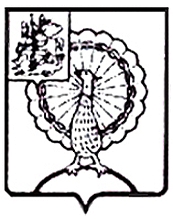 Совет депутатов городского округа СерпуховМосковской областиРЕШЕНИЕРуководствуясь Федеральным законом от 21.12.2001 № 178-ФЗ                      «О приватизации государственного и муниципального имущества», Уставом муниципального образования «Городской округ Серпухов Московской области», Положением о порядке и условиях приватизации имущества, находящегося в собственности муниципального образования «Городской округ Серпухов Московской области», утвержденным решением Совета депутатов городского округа Серпухов Московской области от 30.05.2017 № 184/22, Совет депутатов городского округа Серпухов Московской областир е ш и л: 1. Внести в Прогнозный план (программу) приватизации муниципального имущества на территории муниципального образования «Городской округ Серпухов Московской области» на 2023 год, утвержденный решением Совета депутатов городского округа Серпухов Московской области от 06.12.2022         № 504/55, следующие изменения:1.1. Пункт 4 Раздела 2 «Перечень муниципального имущества, подлежащего приватизации на территории муниципального образования «Городской округ Серпухов Московской области» в 2023 году» исключить.2. Направить настоящее решение Главе городского округа Серпухов Московской области С.Н. Никитенко для подписания и официального опубликования (обнародования).3. Контроль за выполнением данного решения возложить на постоянную депутатскую комиссию по перспективному развитию, экономике,              научно-промышленной политике, строительству, предпринимательству               и муниципальной собственности (Н.В. Еремина).Председатель Совета депутатов					        И.Н. ЕрмаковГлава городского округа 						        С.Н. НикитенкоПодписано Главой городского округа09.03.2023№ 540/60 от 07.03.2023   О внесении изменений в Прогнозный план (программу) приватизации муниципального имущества на территории муниципального образования «Городской округ Серпухов Московской области» на 2023 год, утвержденный решением Совета депутатов городского округа Серпухов Московской области от 06.12.2022         № 504/55 О внесении изменений в Прогнозный план (программу) приватизации муниципального имущества на территории муниципального образования «Городской округ Серпухов Московской области» на 2023 год, утвержденный решением Совета депутатов городского округа Серпухов Московской области от 06.12.2022         № 504/55 